Lublin, dnia 23 wrze
śnia 2020 r.

Poz. 4656ROZPORZ
ĄDZENIE NR 42

WOJEWODY LUBELSKIEGOz dnia 23 września 2020 r.w sprawie zwalczania afryka
ńskiego pomoru świń

na terenie powiatów lubartowskiego, łukowskiego, puławskiego i ryckiegoNa podstawie art. 46 ust. 3 pkt 1, 2, 3, 4, 7, 8d i 8f ustawy z dnia 11 marca 2004 r. o ochronie zdrowia zwierząt oraz zwalczaniu chorób zakaźnych zwierząt (Dz. U. z 2020 r. poz. 1421), w związku ze stwierdzeniem w dniu 21 września 2020 r. w powiecie lubartowskim ogniska choroby zakaźnej zwierząt podlegającej obowiązkowi zwalczania, tj. afrykańskiego pomoru świń u świń w miejscowości Jeziorzany, gmina Jeziorzany, zarządza się, co następuje:§ 1. Określa się:1) obszar zapowietrzony w powiecie lubartowskim o promieniu ok. 3 km wokół ogniska afrykańskiego pomoru świń w miejscowości Jeziorzany, obejmujący:w gminie Jeziorzany miejscowości: Drewnik, Jeziorzany, Przytoczno, Wola Blizocka, część miejscowości Krępa, położoną na południe od drogi krajowej nr 48,w gminie Michów miejscowość Węgielce oraz część miejscowości Ostrów, położoną na północ od rzeki Wieprz;2) obszar zapowietrzony w powiecie lubartowskim o promieniu ok. 3 km wokół ognisk afrykańskiego pomoru świń, obejmujący:w gminie Michów miejscowości: Aleksandrówka, Elżbietów, Gawłówka, Gołąb, Gołąb – Kolonia, Młyniska, Podlodówek, Rawa, Rudno, Wypnicha,w gminie Firlej miejscowości: Nowy Antonin, Majdan Sobolewski, Sobolew, Sobolew – Kolonia,w gminie Kamionka miejscowość Kierzkówka;3) obszar zagrożony w powiatach lubartowskim, łukowskim, puławskim i ryckim o promieniu ok. 7 km poza obszar, o którym mowa w pkt 1, obejmujący:w powiecie lubartowskim w gminie Abramów miejscowości: Abramów, Ciotcza, Dębiny, Marcinów, Michałówka, Sosnówka, Wielkie, Wielkolas,w powiecie lubartowskim gminę Firlej bez obszaru zapowietrzonego,w powiecie lubartowskim gminę Jeziorzany bez obszaru zapowietrzonego,w powiecie lubartowskim w gminie Kamionka miejscowości: Amelin, Ciemno, Kamionka (sołectwa Kamionka I, II i III), Kierzkówka – Kolonia, Rudka Gołębska, Samoklęski, Samoklęski Kolonia Druga, Samoklęski Kolonia Pierwsza, Siedliska, Stanisławów Duży, Syry,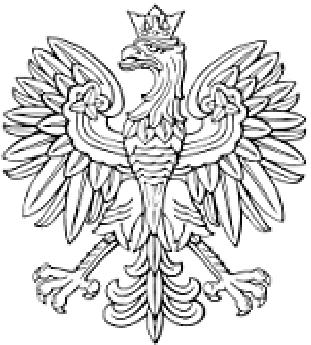 DZIENNIK URZĘDOWYWOJEWÓDZTWA LUBELSKIEGODZIENNIK URZĘDOWYWOJEWÓDZTWA LUBELSKIEGO